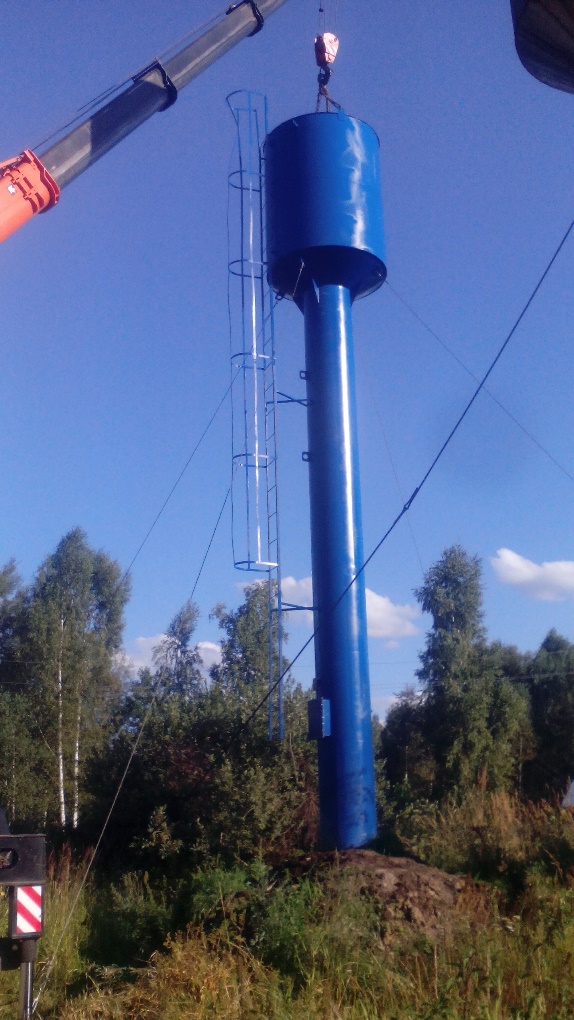 Монтаж водонапорной башни ВБР-50У-18 в фермерском хозяйстве Липецкая область.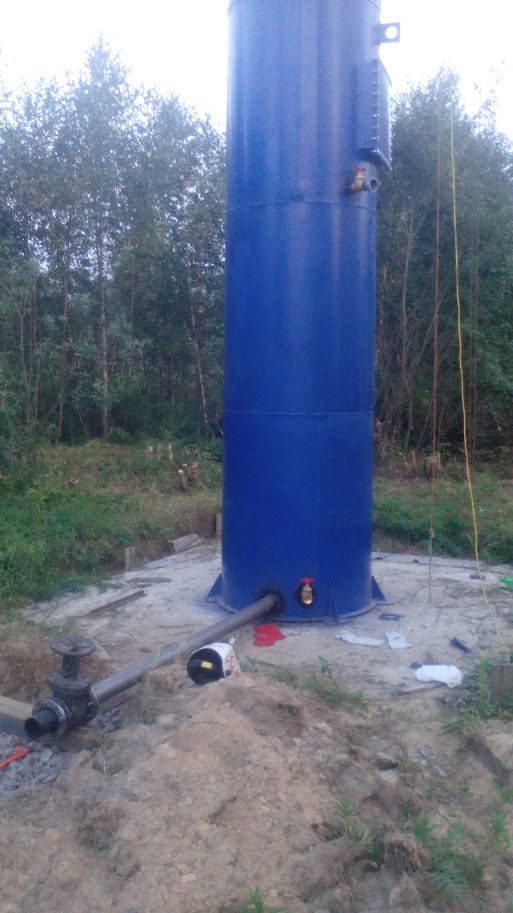 Монтаж водонапорной бани ВБР 25У-15. Рязанская область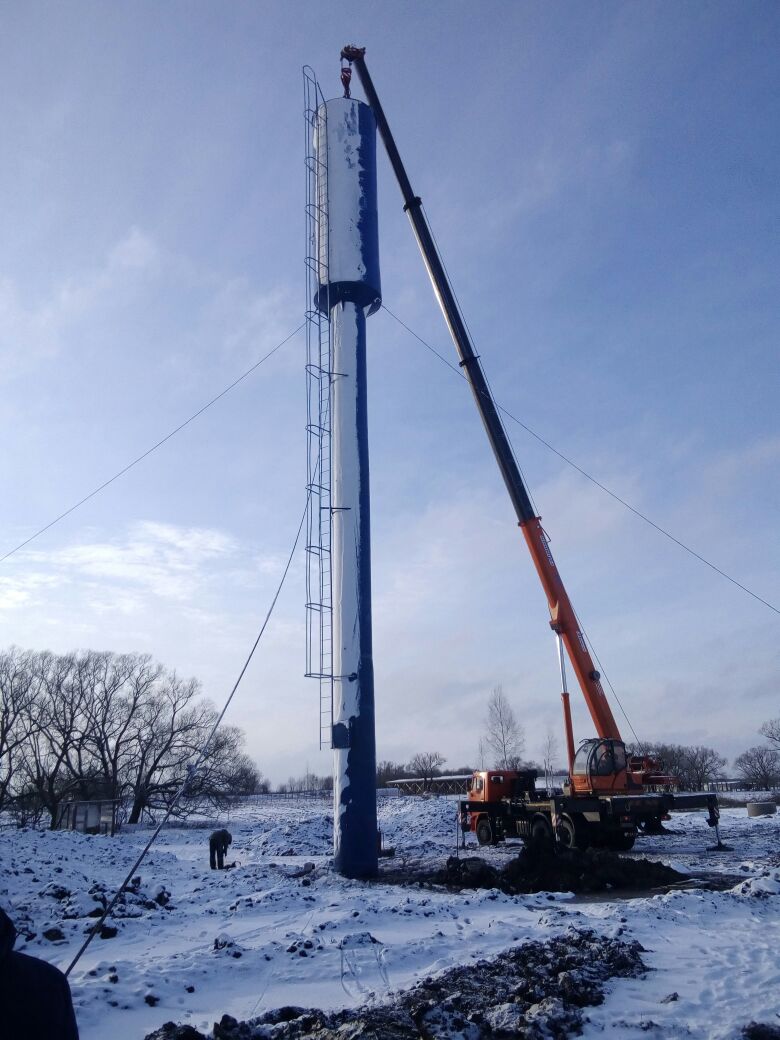 Монтаж водонапорной башни ВБР-50У-18 Калужская область.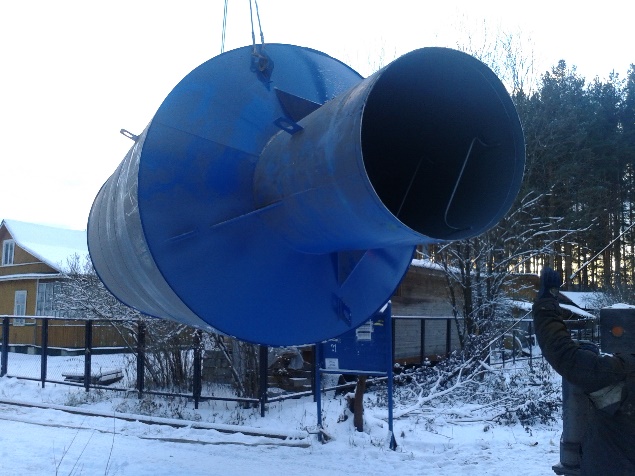 Стыковка водонапорной башни ВБР 15У-12. Клинский район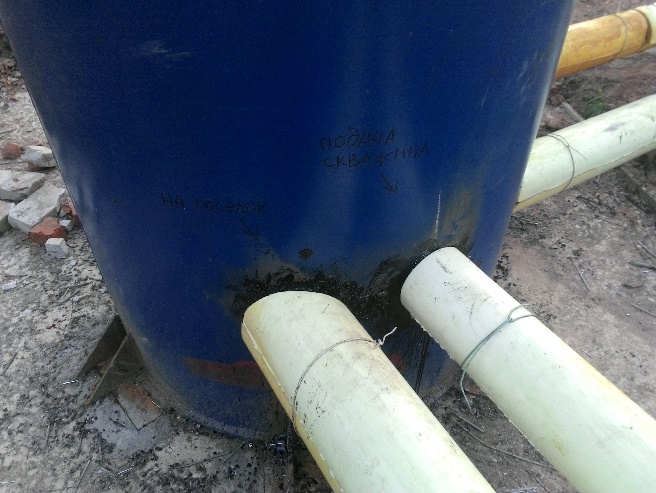 Монтаж водонапорной башни ВБР-25У-18 Солнечногорский район. ЖКХ.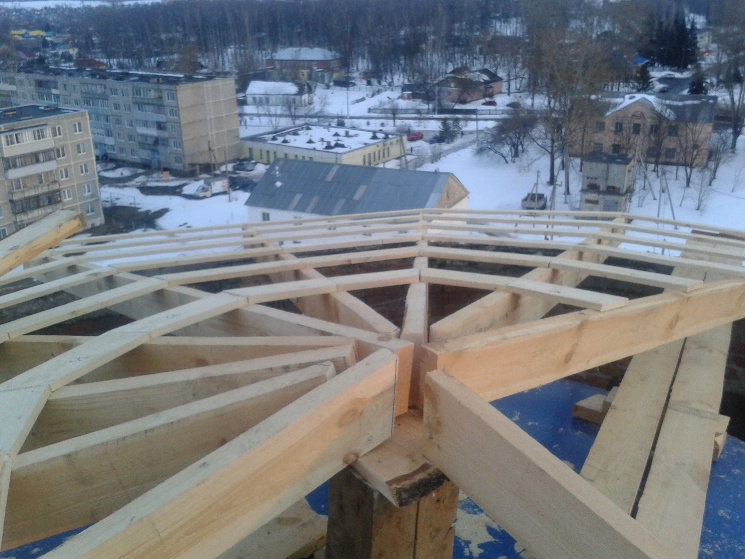 Замена бака и крыши. Московская область.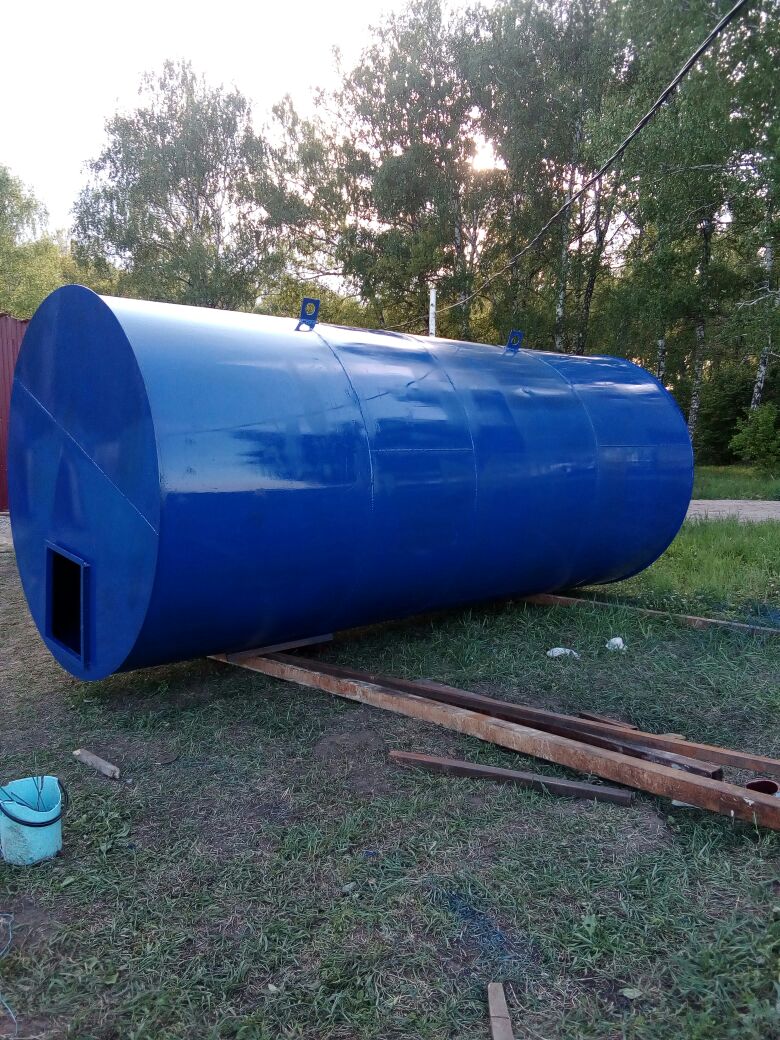 Изготовление и доставка горизонтального резервуара Калужская область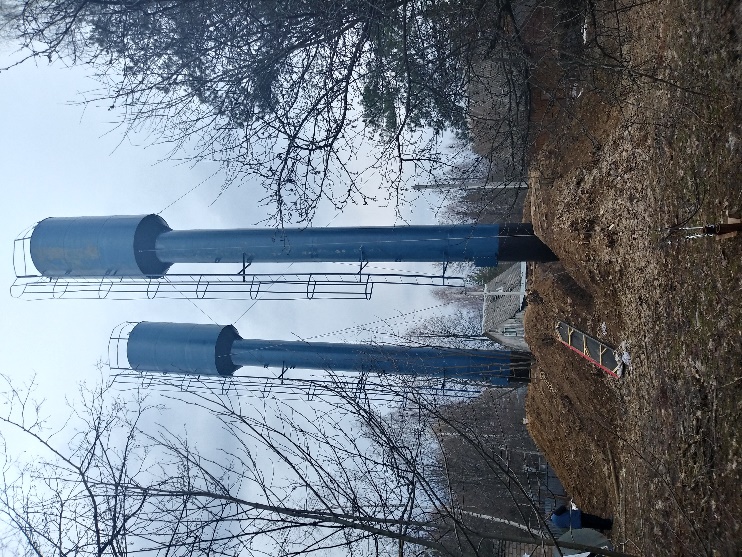 Монтаж 2-х водонапорной башни ВБР-50У-18 Нарофоминский район. СНТ.Монтаж водонапорной башни Воронежская область.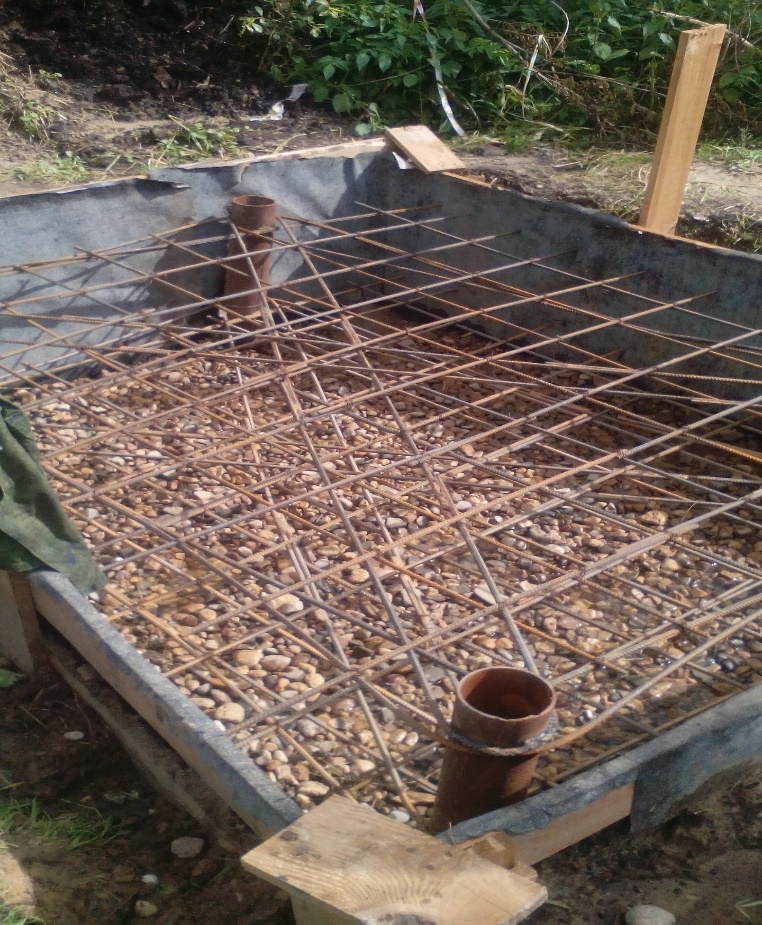 Устройство фундамента на слабых грунтах. Егорьевский район.